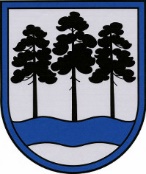 OGRES  NOVADA  PAŠVALDĪBAReģ.Nr.90000024455, Brīvības iela 33, Ogre, Ogres nov., LV-5001tālrunis 65071160, e-pasts: ogredome@ogresnovads.lv, www.ogresnovads.lv APSTIPRINĀTSAr Ogres novada pašvaldības domes28.04.2022. sēdes lēmumu(protokols Nr.9; 30.)IEKŠĒJIE NOTEIKUMI Ogrē2022.gada 28. aprīlī		                    Nr.61/2022Grozījums Ogres novada pašvaldības 2021. gada 23. septembra iekšējos noteikumos Nr. 62/2021 “Suntažu vidusskolas nolikums”Izdoti saskaņā arIzglītības likuma 22. panta pirmo un otro daļu,Vispārējās izglītības likuma 8. un 9. pantu,Valsts pārvaldes iekārtas likuma 28. pantu,Likuma “Par Pašvaldībām” 21. panta pirmās daļas 8. punktu un 41. panta pirmās daļas 2. punktuIzdarīt Ogres novada pašvaldības 2021. gada 23. septembra iekšējos noteikumos Nr.62/2021 “Suntažu vidusskolas nolikums” šādu grozījumu: Papildināt ar 20.1 punktu šādā redakcijā: “20.1 Iestāde var īstenot īslaicīgu bērnu uzraudzības pakalpojumu (līdz 4 stundām dienā) saskaņā ar iestādes iekšējiem normatīvajiem aktiem”.Domes priekšsēdētājs	E.Helmanis